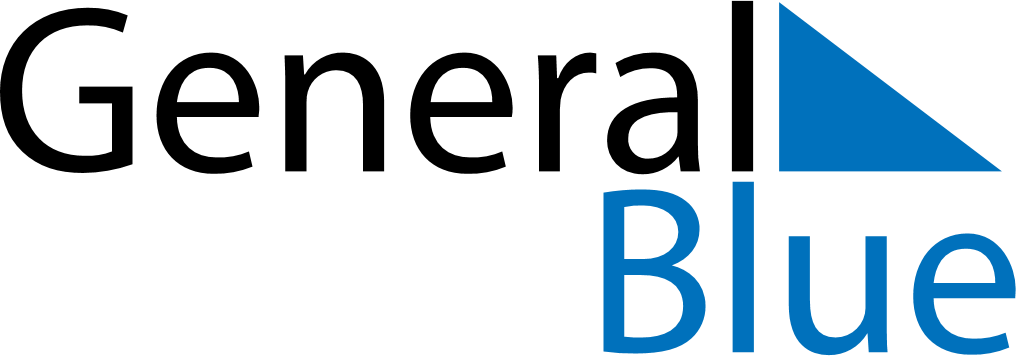 March 2024March 2024March 2024March 2024March 2024March 2024March 2024Tasiilaq, GreenlandTasiilaq, GreenlandTasiilaq, GreenlandTasiilaq, GreenlandTasiilaq, GreenlandTasiilaq, GreenlandTasiilaq, GreenlandSundayMondayMondayTuesdayWednesdayThursdayFridaySaturday12Sunrise: 7:41 AMSunset: 5:43 PMDaylight: 10 hours and 2 minutes.Sunrise: 7:38 AMSunset: 5:47 PMDaylight: 10 hours and 9 minutes.34456789Sunrise: 7:34 AMSunset: 5:50 PMDaylight: 10 hours and 16 minutes.Sunrise: 7:30 AMSunset: 5:53 PMDaylight: 10 hours and 23 minutes.Sunrise: 7:30 AMSunset: 5:53 PMDaylight: 10 hours and 23 minutes.Sunrise: 7:26 AMSunset: 5:57 PMDaylight: 10 hours and 30 minutes.Sunrise: 7:23 AMSunset: 6:00 PMDaylight: 10 hours and 37 minutes.Sunrise: 7:19 AMSunset: 6:03 PMDaylight: 10 hours and 44 minutes.Sunrise: 7:15 AMSunset: 6:06 PMDaylight: 10 hours and 51 minutes.Sunrise: 7:11 AMSunset: 6:10 PMDaylight: 10 hours and 58 minutes.1011111213141516Sunrise: 7:08 AMSunset: 6:13 PMDaylight: 11 hours and 5 minutes.Sunrise: 7:04 AMSunset: 6:16 PMDaylight: 11 hours and 12 minutes.Sunrise: 7:04 AMSunset: 6:16 PMDaylight: 11 hours and 12 minutes.Sunrise: 7:00 AMSunset: 6:19 PMDaylight: 11 hours and 19 minutes.Sunrise: 6:56 AMSunset: 6:23 PMDaylight: 11 hours and 26 minutes.Sunrise: 6:53 AMSunset: 6:26 PMDaylight: 11 hours and 33 minutes.Sunrise: 6:49 AMSunset: 6:29 PMDaylight: 11 hours and 40 minutes.Sunrise: 6:45 AMSunset: 6:32 PMDaylight: 11 hours and 47 minutes.1718181920212223Sunrise: 6:41 AMSunset: 6:36 PMDaylight: 11 hours and 54 minutes.Sunrise: 6:37 AMSunset: 6:39 PMDaylight: 12 hours and 1 minute.Sunrise: 6:37 AMSunset: 6:39 PMDaylight: 12 hours and 1 minute.Sunrise: 6:34 AMSunset: 6:42 PMDaylight: 12 hours and 8 minutes.Sunrise: 6:30 AMSunset: 6:45 PMDaylight: 12 hours and 15 minutes.Sunrise: 6:26 AMSunset: 6:48 PMDaylight: 12 hours and 22 minutes.Sunrise: 6:22 AMSunset: 6:51 PMDaylight: 12 hours and 29 minutes.Sunrise: 6:18 AMSunset: 6:55 PMDaylight: 12 hours and 36 minutes.2425252627282930Sunrise: 6:15 AMSunset: 6:58 PMDaylight: 12 hours and 43 minutes.Sunrise: 6:11 AMSunset: 7:01 PMDaylight: 12 hours and 50 minutes.Sunrise: 6:11 AMSunset: 7:01 PMDaylight: 12 hours and 50 minutes.Sunrise: 6:07 AMSunset: 7:04 PMDaylight: 12 hours and 57 minutes.Sunrise: 6:03 AMSunset: 7:07 PMDaylight: 13 hours and 4 minutes.Sunrise: 6:00 AMSunset: 7:11 PMDaylight: 13 hours and 11 minutes.Sunrise: 5:56 AMSunset: 7:14 PMDaylight: 13 hours and 18 minutes.Sunrise: 5:52 AMSunset: 7:17 PMDaylight: 13 hours and 25 minutes.31Sunrise: 6:48 AMSunset: 8:20 PMDaylight: 13 hours and 32 minutes.